ПОСТАНОВЛЕНИЕ 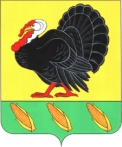 АДМИНИСТРАЦИИ ХОПЕРСКОГО СЕЛЬСКОГО ПОСЕЛЕНИЯТИХОРЕЦКОГО РАЙОНАот 16 ноября 2012 года                                                                                       № 128                                           					      станица ХоперскаяОб утверждении административного регламента предоставления муниципальной услуги «Предоставление копий муниципальных правовых актов администрации Хоперского сельского поселения Тихорецкого района»В целях утверждения административного регламента предоставления муниципальной услуги «Предоставление копий правовых актов администрации Хоперского сельского поселения Тихорецкого района», на основании Федерального закона от 27 июля 2010 года № 210-ФЗ «Об организации предоставления государственных и муниципальных услуг»  и постановления главы муниципального образования Тихорецкий район от 29 июля 2008 года № 1102 «О проведении административной реформы в муниципальном образовании Тихорецкий район» постановляю:1.Утвердить административный регламент предоставления муниципальной услуги «Предоставление копий муниципальных правовых актов администрации Хоперского сельского поселения Тихорецкого района» (прилагается).2. Обнародовать настоящее постановление  в установленном порядке и разместить его в информационно-телекоммуникационной сети «Интернет».3.Признать	утратившим силу постановление администрации Хоперского сельского поселения Тихорецкого района от 26 ноября  2010 года № 111 «Об утверждении Административного регламента предоставления муниципальной услуги по выдаче копий муниципальных правовых актов администрации Хоперского  сельского поселения Тихорецкого района».4.Контроль за выполнением настоящего постановления оставляю за собой. 5.Настоящее постановление вступает в силу со дня его обнародования. Глава Хоперского сельскогопоселения Тихорецкого района                                                          С.Ю.Писанов ПРИЛОЖЕНИЕ   УТВЕРЖДЕН	        постановлением администрации                                                                           Хоперского сельского поселения        Тихорецкого района                                                                 от 16 ноября 2012 года № 128АДМИНИСТРАТИВНЫЙ РЕГЛАМЕНТпредоставления муниципальной услуги «Предоставление копий муниципальных правовых актов администрации Хоперского сельского поселения Тихорецкого района»1. Общие положения1.1. Административный регламент предоставления муниципальной услуги «Предоставление копий муниципальных  правовых актов администрации Хоперского сельского поселения Тихорецкого района» (далее - административный регламент, муниципальная услуга) устанавливает стандарт и порядок предоставления муниципальной услуги общим отделом администрации Хоперского сельского поселения Тихорецкого района (далее – отдел).1.2.3аявителями, имеющими право на получение муниципальной услуги, являются физические и юридические лица (далее - Заявители).1.3.Прием заявления и документов, необходимых для предоставления муниципальной услуги, выдача документов по результатам оказания муниципальной услуги осуществляются администрацией Хоперского сельского поселения Тихорецкого района (далее-администрация), либо по желанию Заявителя в муниципальном казенном учреждении муниципального образования Тихорецкий район «Многофункциональный центр предоставления государственных   и муниципальных услуг» (далее - МФЦ).Местонахождение администрации: 352113, Краснодарский край, Тихорецкий район, станица Хоперская,  ул. Советская, 2,  адрес электронной почты hopersk@list.ru.Почтовый адрес для направления  заявления и всех необходимых документов: 352113, Краснодарский край, Тихорецкий район, станица Хоперская, ул. Советская, 2.Местонахождение МФЦ: 352120, Краснодарский край, Тихорецкий район, город Тихорецк, ул. Энгельса, 76д – Энгельса 76е, официальный сайт в информационно-телекоммуникационной сети «Интернет» - tihoreck.e-mfc.ru, адрес электронной почты:  tihoreck.e-mfc.ru@yandex.ru.Почтовый адрес для направления заявления и всех необходимых документов: 352120, Краснодарский край, Тихорецкий район, город Тихорецк, ул. Энгельса, 76д – Энгельса 76е.Рассмотрение документов для предоставления муниципальной услуги осуществляется администрацией Хоперского сельского поселения Тихорецкого района, местонахождение: 352113, Краснодарский край, Тихорецкий район, станица Хоперская, ул. Советская, 2.Почтовый адрес: 352113, Краснодарский край, Тихорецкий район, станица Хоперская, ул. Советская, 2.Режим приема: понедельник – пятница  с 8.00 часов до 16.00 часов, перерыв с 12.00 часов до 13 часов 00 минут.Телефон: 8(86196) 92-142.Адрес электронной почты: hopersk@list.ru.Информацию по вопросам предоставления муниципальной услуги Заявитель может получить:на официальном сайте администрации муниципального образования Тихорецкий район www.admin-tih.ru в информационно-телекоммуникационной сети «Интернет» (далее – официальный сайт);на Едином портале государственных и муниципальных услуг (функций) (далее – Единый портал): www.gosuslugi.ru;путем направления письменного обращения, в том числе в форме электронного документа;по телефону 8(86196) 92-142 (Администрация Хоперского сельского поселения); 8(86196)7-54-79, 7-20-61 (МФЦ).на информационных стендах, расположенных в помещении, предназначенном для предоставления муниципальной услуги.При информировании по письменным обращениям ответ на обращение направляется по почте в адрес Заявителя в течение 30 дней со дня регистрации письменного обращения. При информировании по обращениям, поступившим в форме электронного документа, ответ на обращение по желанию Заявителя направляется или в форме электронного документа или на почтовый адрес Заявителя в течение 30 дней со дня регистрации обращения.При информировании по телефону муниципальные служащие или сотрудники МФЦ, ответственные за предоставление муниципальной услуги, обязаны сообщить Заявителю следующую информацию:порядок, сроки и сведения о ходе предоставления муниципальной услуги;почтовый адрес и адрес электронной почты;перечень оснований для отказа в предоставлении муниципальной услуги, а также в приеме и рассмотрении заявления.На информационных стендах, официальном сайте и Едином портале размещается следующая информация:текст административного регламента;форма заявления;почтовый адрес и адрес электронной почты;номера телефонов, по которым осуществляется информирование по вопросам предоставления муниципальной услуги.2.Стандарт предоставления муниципальной услуги3.Состав, последовательность и сроки выполнения административных процедур, требования к порядку их выполнения3.1.Предоставление муниципальной услуги включает в себя следующие административные процедуры:прием и регистрацию поступившего заявления о представлении  копии муниципального правового акта (далее-правового акта);рассмотрение принятого заявления, принятие решения о предоставлении копии о правового акта либо об отказе в предоставлении копии правового акта;подготовку и предоставление копии запрашиваемого правового акта или письменного уведомления об отказе в предоставлении копии правового акта.Последовательность действий при предоставлении муниципальной услуги отражена в блок-схеме (приложение № 2 к административному регламенту).3.2.Прием и регистрация поступившего заявления о предоставлении копии правового акта.Специалист, ответственный за регистрацию поступающей корреспонденции в администрации, регистрирует поступление заявления и представленных документов в течение 1рабочего дня и передает их на рассмотрение и наложения резолюции главе Хоперского сельского поселения Тихорецкого района (далее - глава).3.2.1 .Рассмотрение заявления.Ознакомившись с заявлением о выдаче копии правового акта, глава в течение 1 рабочего дня принимает решение о порядке его дальнейшего рассмотрения и направляет заявление для организации исполнения специалисту администрации Хоперского сельского поселения Тихорецкого района.3.2.2.Принятие решения о представлении копии правового акта либо об отказе в выдаче копии правового актаРезультатом выполнения административной процедуры является принятие решения о предоставлении копии или об отказе в предоставлении копии запрашиваемого правового акта. 3.2.3.Подготовка и предоставление копии запрашиваемого правового акта или письменного уведомления об отказе в предоставлении копии правового акта.В течение 2 рабочих дней с даты поступления заявления с резолюцией главы специалист, ответственный за предоставление муниципальной услуги подготавливает копию правового акта, либо уведомление об отказе в предоставлении муниципальной услуги.Выдача копии правого акта, либо письменное уведомление об отказе в предоставлении муниципальной услуги, производится специалистом администрации Хоперского сельского поселения в течении двух рабочих дней со дня принятия решения о предоставлении (об отказе в предоставлении) муниципальной услуги.В случае подачи заявления через МФЦ, копия правого акта или уведомление об отказе в предоставлении услуги с сопроводительным письмом нарочно передается в МФЦ в течение 2 рабочих дней со дня принятия решения о предоставлении (об отказе в предоставлении) муниципальной услуги.4.Формы контроля за исполнением административного регламента4.1.Текущий контроль за соблюдением и исполнением муниципальными служащими административного регламента, в том числе полнотой и качеством предоставления муниципальной услуги, осуществляется главой  администрации Хоперского сельского поселения Тихорецкого района или должностным лицом, исполняющим его обязанности (далее – должностное лицо).4.2.Текущий контроль осуществляется путем проведения должностным лицом плановых и внеплановых проверок. Порядок и периодичность осуществления проверок устанавливаются должностным лицом. Проверка может проводиться должностным лицом по обращению (жалобе) Заявителя. В ходе проведения проверок должностное лицо выявляет нарушения и принимает меры к их устранению и недопущению.4.3.За действия (бездействие), осуществляемые в ходе предоставления муниципальной услуги, муниципальные служащие несут ответственность в соответствии с законодательством Российской Федерации.4.4.За решения, действия (бездействие), принимаемые (осуществляемые) должностным лицом при проведении проверок, должностное лицо несет ответственность в соответствии с законодательством Российской Федерации.5.Досудебный (внесудебный) порядок обжалования решений и действий (бездействия) органа, предоставляющего муниципальную услугу, а также должностных лиц, муниципальных служащих 5.1.Заявитель имеет право на досудебное (внесудебное) обжалование действий (бездействия) муниципальных служащих управления, а также решений, принятых (осуществляемых) в ходе предоставления муниципальной услуги (далее - досудебное (внесудебное) обжалование).5.2.Заявитель может обратиться с жалобой в том числе в следующих случаях:1)нарушение срока регистрации запроса Заявителя о предоставлении муниципальной услуги;2)нарушение срока предоставления муниципальной услуги;3)требование у Заявителя документов, не предусмотренных нормативными правовыми актами Российской Федерации, нормативными правовыми актами Краснодарского края, муниципальными правовыми актами муниципального образования Тихорецкий район;4)отказ в приеме документов, предоставление которых предусмотрено нормативными правовыми актами Российской Федерации, нормативными правовыми актами Краснодарского края, муниципальными правовыми актами органов местного самоуправления Хоперского сельского поселения Тихорецкого района, у Заявителя;5)отказ в предоставлении муниципальной услуги, если основания отказа не предусмотрены федеральными законами и принятыми в соответствии с ними иными нормативными правовыми актами Российской Федерации, нормативными правовыми актами Краснодарского края, муниципальными правовыми актами органов местного самоуправления Хоперского сельского поселения Тихорецкого района;6)затребование с Заявителя при предоставлении муниципальной услуги платы, не предусмотренной нормативными правовыми актами Российской Федерации, нормативными правовыми актами Краснодарского края, муниципальными правовыми актами органов местного самоуправления Хоперского сельского поселения Тихорецкого района; 7)отказ должностного лица управления в исправлении допущенных опечаток и ошибок в выданных в результате предоставления муниципальной услуги документах, либо нарушение установленного срока таких исправлений.5.3.Жалоба подается в письменной форме на бумажном носителе, в электронной форме главе Хоперского сельского поселения Тихорецкого района.5.4.Жалоба может быть направлена по почте, через муниципальное  казенное учреждение муниципального образования Тихорецкий район «Многофункциональный центр предоставления государственных и муниципальных услуг», с использованием информационно-телекоммуникационной сети «Интернет», официального сайта администрации Хоперского сельского поселения Тихорецкий район (hopersk@list.ru), единого портала государственных и муниципальных услуг (функций) (gosuslugi.ru) либо портала государственных и муниципальных услуг (функций) Краснодарского края (pgu.krasnodar.ru), а также может быть принята при личном приеме Заявителя.5.5.Жалоба должна содержать:1)наименование отдела, должностного лица отдела либо муниципального служащего, решения и действия (бездействие) которых обжалуются;2)фамилию, имя, отчество (последнее - при наличии), сведения о месте жительства Заявителя - физического лица либо наименование, сведения о месте нахождения Заявителя - юридического лица, а также номер (номера) контактного телефона, адрес (адреса) электронной почты (при наличии) и почтовый адрес, по которым должен быть направлен ответ Заявителю;3)сведения об обжалуемых решениях и действиях (бездействии) администрации, должностного лица администрации, либо муниципального служащего;4)доводы, на основании которых Заявитель не согласен с решением и действием (бездействием) администрации, должностного лица администрации, либо муниципального служащего. Заявителем могут быть представлены документы (при наличии), подтверждающие доводы Заявителя, либо их копии.5.6.Жалоба рассматривается главой Хоперского сельского поселения Тихорецкого района в течение пятнадцати рабочих дней со дня ее регистрации, а в случае обжалования отказа в приеме документов у Заявителя либо в исправлении допущенных опечаток и ошибок или в случае обжалования нарушения установленного срока таких исправлений - в течение пяти рабочих дней со дня ее регистрации.5.7.По результатам рассмотрения жалобы глава принимает одно из следующих решений:1)удовлетворяет жалобу, в том числе в форме отмены принятого решения, исправления допущенных опечаток и ошибок в выданных в результате предоставления муниципальной услуги документах, возврата Заявителю денежных средств, взимание которых не предусмотрено нормативными правовыми актами Российской Федерации, нормативными правовыми актами Краснодарского края, органов местного самоуправления Хоперского сельского поселения Тихорецкого района, а также в иных формах;2)отказывает в удовлетворении жалобы.5.8.Не позднее дня, следующего за днем принятия решения, Заявителю в письменной форме и по желанию Заявителя в электронной форме направляется мотивированный ответ о результатах рассмотрения жалобы.5.9.В случае установления в ходе или по результатам рассмотрения жалобы признаков состава административного правонарушения или преступления глава Хоперского сельского поселения Тихорецкого района незамедлительно направляет имеющиеся материалы в органы прокуратуры.Глава Хоперского сельскогопоселения Тихорецкого района                                                           С.Ю. ПисановПРИЛОЖЕНИЕ № 1                                      к административному регламенту предоставления муниципальной услуги «Предоставление копий муниципальных правовых актов администрации Хоперского сельского поселенияТихорецкого района»Главе Хоперского сельского поселенияТихорецкого района                                                                            ______________________________(инициалы, фамилия главы)                                                                            ______________________________(ФИО заявителя) ___________________________________________(адрес проживания)ЗАЯВЛЕНИЕПрошу предоставить заверенную копию постановления (распоряжения)администрации Хоперского сельского поселения Тихорецкого района _______________________________________________________________________________________________________________________________________(дата, регистрационный номер, наименование документа)для_________________________________________________________________(цель получения копии)Приложение: опись документов1.________________________________________________________	на___	л.2.________________________________________________________	на___	л.3.__________________________________________________________	на___	л.4.__________________________________________________________	на___	л.Копию муниципального правового акта прошу выдать на руки в администрации Хоперского сельского поселения Тихорецкого района, в МФЦ, выслать                       по почте (нужное подчеркнуть)._________________          _________________      (подпись заявителя)	                                               (Ф.И.О. заявителя)«____»_____________	20__ г.ПРИЛОЖЕНИЕ № 2к административному регламенту предоставления муниципальной услуги «Предоставление копий   муниципальных правовых актов администрации Хоперского сельскогопоселения Тихорецкого района»	БЛОК – СХЕМАпоследовательности действий при предоставлении муниципальной услуги«Предоставление копий муниципальных  правовых актов администрации Хоперского  сельского поселения Тихорецкого района»Глава Хоперского сельскогопоселения Тихорецкого района                                                          С.Ю. ПисановПодразделы стандарта предоставления муниципальной услугиСодержание подразделов стандарта предоставления муниципальной услуги2.1 .Наименование муниципальной услугиПредоставление копий муниципальных правовых актов администрации Хоперского сельского поселения Тихорецкого района2.2.Наименование отраслевого (функционального) органа, предоставляющего муниципальную услугуАдминистрация Хоперского сельского поселения Тихорецкого района2.3.Результат предоставления муниципальной услугивыдача заверенной копии муниципального правового акта; уведомление об отказе в выдаче копии правового акта2.4.Срок предоставления муниципальной услугисемь рабочих дней со дня регистрации заявления о выдаче копии муниципального правового акта в администрации Хоперского сельского поселения Тихорецкого района2.5.Перечень нормативных правовых актов, регулирующих предоставление муниципальной услугиГражданский кодекс Российской Федерации;Федеральный закон от 6 октября 2003 года № 131-ФЗ «Об общих принципах организации местного самоуправления в Российской Федерации»;Устав Хоперского сельского поселения Тихорецкий район;постановление главы Хоперского сельского поселения Тихорецкого района от 29 января 2009 года № 9 «Об утверждении Инструкции по делопроизводству »2.6.Исчерпывающий перечень документов, необходимых в соответствии с законодательными или иными нормативными правовыми' актами для предоставления муниципальной услугизаявление о выдаче копии правового акта по форме согласно приложению               № 1 к административному регламенту (далее - заявление);при запросе выдачи копий  муниципальных  правовых актов, содержащих персональные данные:документ, удостоверяющий личность Заявителя, и 1 экземпляр копии;документы, удостоверяющие полномочия представителя физического или юридического лица (если с заявлением обращается представитель);документы, подтверждающие, что правовой акт затрагивает законные интересы, права и свободы Заявителя2.7.Исчерпывающий перечень оснований для отказа в приеме документов, необходимых для предоставления муниципальной услуги нет2.8.Исчерпывающий перечень оснований для отказа в предоставлении муниципальной услугизапрашивается копия правового акта, не затрагивающего законные интересы, права и свободы Заявителя;не представлены документы, указанные в п.2.6 административного регламента2.9.Размер платы, взимаемой с Заявителя при предоставлении муниципальной услуги, и способ ее взиманияуслуга предоставляется бесплатно2.10.Максимапьный срок ожидания в очереди при подаче запроса о предоставлении муниципальной услуги и при получении результата предоставления муниципальной услуги15 (пятнадцать) минут - при подаче запроса;15 (пятнадцать) минут – при получении результата2.11.Срок регистрации запроса Заявителя о предоставлении муниципальной услуги1(один) рабочий день2.12.Требованиц' к помещениям, в которых предоставляются муниципальные услуги, к залу ожидания, местам для заполнения запросов о предоставлении муниципальной услуги, информационным стендам с образцами их заполнения и перечнем документов, необходимых для предоставления каждой муниципальной услугиПомещения, в которых предоставляется муниципальная услуга, оборудуются информационными стендами, вывесками, указателями.Муниципальные служащие (или сотрудники МФЦ), предоставляющие муниципальную услугу, обеспечиваются личными нагрудными идентификационными карточками (бейджами) с указанием фамилии, имени, отчества и должности. Рабочие места оборудуются компьютерами и оргтехникой, позволяющими своевременно и в полном объеме предоставлять справочную информацию Заявителю. Места ожидания в очереди на консультацию или получение результатов муниципальной услуги оборудуются стульями, столами или скамьями (банкетками). Помещения оборудуются столами, стульями, бумагой, канцелярскими принадлежностями. В помещениях предусматривается наличие средств пожаротушения и доступных мест общественного пользования (туалетов)2.13.Показатели доступности и качества муниципальных услугУдобство и доступность получения необходимой информации;оперативность предоставления информации;достоверность предоставленной информации2.14.Иные требования, в том числе учитывающие особенности предоставления муниципальных услуг в многофункциональных центрах предоставления государственных и муниципальных услуг и особенности предоставления муниципальных услуг в электронной формеПредоставление муниципальных услуг на базе МФЦ осуществляется в соответствии с Федеральным законом от 27 июля 2010 года № 210-ФЗ «Об организации предоставления государственных и муниципальных услуг», Уставом МФЦ.